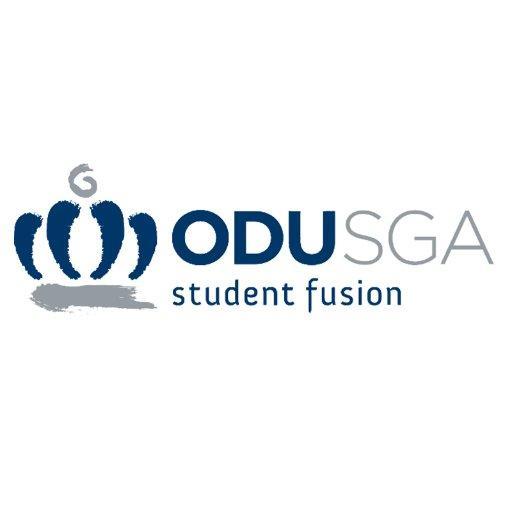 Date of Resolution/Bill: November 6th, 2018Be It Enacted By The Old Dominion University Student Body Senate:Committee: Legislative Affairs & Diversity Chief Sponsor: Senator Owen HaughtonSenate Bill No: SB08Co-Sponsor(s): Senator Patrick CornejoTitle of Resolution/Bill: Nominations Committee Bill 123456789101112131415WHEREAS, the nominations committee are currently a part of the current Student Government Association Bylaws and WHEREAS, the makeup of the nominations committee is undefined andWHEREAS, in defining the nominations committee there must be proper checks and balances in accordance to the Constitution and Bylaws,SECTION 1: it resolved, that the makeup of the nominations committee shall consist of  Chief Justice of the Judicial Branch, Speaker of Senate of the Legislative Branch, Vice President of the Executive Branch. The nominations committee reserves the discretionary right to appoint a senator to the committee._____________________________            _______________________________Isaiah Lucas, Student Body President               Tarik Terry, Speaker of the Senate